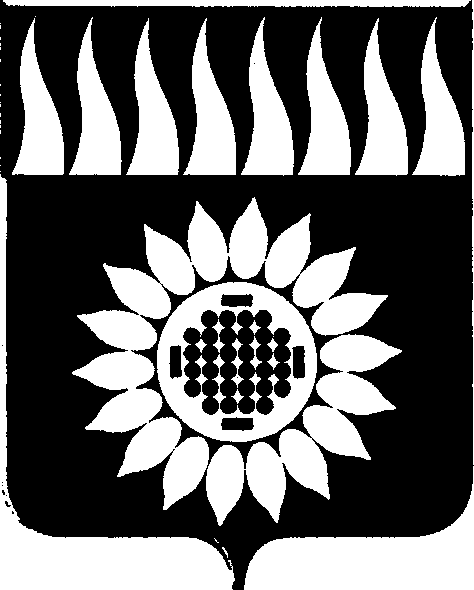 ГОРОДСКОЙ ОКРУГ ЗАРЕЧНЫЙД У М Ашестой созыв____________________________________________________________СОРОК ВТОРОЕ ОЧЕРЕДНОЕ ЗАСЕДАНИЕР Е Ш Е Н И Е  29.11.2018 г. № 118-Р  О внесении изменений в решение Думы городского округа Заречный от 19.02.2016 N 26-Р «Об утверждении Положения о муниципальном унитарном предприятии городского округа Заречный»             В соответствии с Гражданским кодексом РФ, Федеральным законом от 14.11.2002г. № 161-ФЗ «О государственных и муниципальных унитарных предприятиях», на основании ст. ст. 25, 45 Устава городского округа Заречный, Положения о порядке управления муниципальным имуществом в городском округе Заречный, утвержденного решением Думы от 27.02.2014г. № 10-Р,           Дума решила: 1.  Внести в Положение о муниципальном унитарном предприятии городского округа Заречный, утвержденное решением Думы от 19.02.2016 № 26-Р, следующие изменения:           1.1. Дополнить пункт 2 статьи 2 подпунктом 22:            «22. согласовывает штатную численность и ежемесячный ФОТ муниципального предприятия на следующий финансовый год»;            1.2. Дополнить статью 11 пунктом 5:          «5. МУП предоставляет в администрацию городского округа Заречный информацию о количестве штатных единиц и ежемесячном ФОТ предприятия на следующий финансовый год в соответствии с установленным администрацией городского округа Заречный порядком и сроками».            2. Опубликовать настоящее решение в установленном порядке и разместить на официальном сайте городского округа Заречный.Председатель Думы городского округа 				        В.Н. БоярскихИ.о. Главы городского округа      				                  В.В. Потапов